TERM: Autumn 1 2019CLASS: Year 5TOPIC: Earth and spaceMATHEMATICS:  This half-term, we are focusing on place value of larger numbers up to 1,000,000. We are also honing our addition and subtraction skills with those larger numbers and learning how to estimate and check answers using rounding and inverse operations. We will also cover multiplication and division and do some problem solving activities.MATHEMATICS:  This half-term, we are focusing on place value of larger numbers up to 1,000,000. We are also honing our addition and subtraction skills with those larger numbers and learning how to estimate and check answers using rounding and inverse operations. We will also cover multiplication and division and do some problem solving activities.MATHEMATICS:  This half-term, we are focusing on place value of larger numbers up to 1,000,000. We are also honing our addition and subtraction skills with those larger numbers and learning how to estimate and check answers using rounding and inverse operations. We will also cover multiplication and division and do some problem solving activities.ENGLISH: Our English learning will centre on our World War 2 topic. These will include: writing postcards home, questioning make-believe characters from that time period and writing a factual report about the key dates of the war.   SCIENCE:Our topic this term is Earth and Space. Pupils will be making mind maps to record what they know. We will also be learning about the movement of the Earth, the Moon and other planets, relative to the Sun in the solar system. Children will begin to understand how the Earth’s rotation explains day and night and the apparent movement of the sun across the sky.COMPUTING:We are game developers - The pupils plan their own simple computer game. They design characters and backgrounds, and create a working prototype, which they develop further based on feedback they receive. HISTORY:Step back into the 1940s as your class experience what life was like during World War II. Find out what life was like for children during the war, discover the countries of the allies and the axis, make a gas mask, listen to wartime music, and make a rationed recipe and so much more!GEOGRAPHY:Investigating coasts – The children will go on a fascinating journey through the life of coasts as they investigate what coasts are, how they are formed, how they are protected and why they are constantly changing. The children will also have the chance to debate how changing a coastal area will affect the local environment and play the role of travel agents as they find coastal holidays for a variety of customers.LANGUAGES [FRENCH]:Our class will find out that children in France start primary school when they turn six years old. But most kids actually start school when they are about three years old, at nursery school. They will also learn the names of lessons in French, and be able to use French words for stationary. 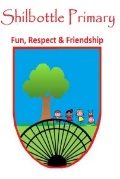 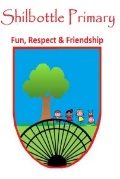 P.H.S.E. EDUCATION:Given the prevalence of concerns over body image among young people, it is important that pupils are media literate and able to navigate the world of commercial messaging that surrounds them.P.E.:The children will be working with the Newcastle United football foundation and also with our specialist PE teacher Mrs Burroughs to learn the game of netball.  R.E.:Children will be learning about the Christian Bible and where it came from. We will also learn about Harvest Festival and visit the church as a whole school.MUSIC:Children will begin our topic based on the 80s rock song ‘Don’t Stop Believin’ by Journey. They will learn about the geographical origin of the music and in which era it was composed. ART & DESIGN:A sense of place - The children start by using a viewfinder to find interesting features and views of a local area, your class will then go on to study the work of some of the most famous landscape artists and how they use perspective to give a sense of depth to their work.DESIGN & TECHNOLOGY:Building bridges - Children will explore the ways in which bridge designs have changed and developed over time. They will also build models using readily available materials. 